Harry Potter: Economics Lesson PlanTime required: 2-3 class periodsSuggested Grade Level: 5-9Arkansas Standards of Learning – Social Studies/Writing/Mathematics (Grades 5 – 8)E.4.5.1: Explain ways trade-offs have allowed societies to get the most out of scarce resourcesW.6.1: Write argument to support claims with clear reasons and relevant evidenceAR.Math.Content.6.RP.A.3: Use ratio and rate reasoning to solve real-world and mathematical problemsArkansas Standards of Learning – Social Studies/Writing/Mathematics (Grades 9 – 12)EDM.1.E.1: Evaluate the roles of scarcity, incentives, trade-offs, and opportunity cost in decision making (e.g. PACED decision making model, cost/benefit analysis) PFM.8.E.2: Evaluate a variety of strategies for making personal financial goals to build short-term and long-term wealthRL.9-10.7:  Analyze the representation of a subject or a key scene in two different artistic mediums, including what is emphasized or absent in each treatmentEconomic ConceptsCapital – Resource made and used to produce and distribute goods and services (e.g., tools, machinery, building)Cost/benefit analysis – Tool used to evaluate the alternatives in economic decision makingDemand – Quantity of a good or service that buyers are willing and able to buy at all possible prices during a period of timeExchange – Trading of goods, services, and resources with people for other goods, services, and resources or for moneyHuman resource/labor – the skills, abilities, and talents of working individuals engaged in the production of a good or serviceMarket – Place, institution, or technological arrangement where or by means of which goods and/or services are exchangedNatural resource – Something, such as a forest, a mineral deposit, or fresh water, that is found in nature and is necessary or useful to humansOpportunity Cost – Highest value alternative that must be given up when scarce resources are used for one purpose instead of anotherPACED decision making model – Five-step process for making economic choices: (1) state the problem, (2) list the alternatives, (3) state the criteria, (4) evaluate the criteria,            (5) make a decisionScarcity – Result of an inability to satisfy unlimited wants with limited resourcesSupply – Quantity of a good or service that producers are willing and able to sell at all possible prices during a certain time periodTrade-Offs – Giving up one benefit or advantage in order to gain another regarded as more favorableActivity #1: Decision-Making Using the PACED ModelStudents at Hogwarts are encouraged to acquire a creature companion to serve as a pet but to also help with regular activities.  The creature companions include owls, cats, toads, and rats.  Use the PACED Decision-Making Model below to determine which pet would be best for you.  PACED Decision-Making GridP. What is the problem?A. What are the alternatives?C. What are the criteria?E. Evaluate the alternatives.D. Make a decision.  Activity #2: The Perfect PotionAll students at Hogwarts must take Professor Snape’s class on magic potions.  Each student is assigned to create their own unique magical potion for their final exam.  What would you concoct?  What would the effects of this newly concocted poison?  Be prepared to share your ideas with the class.  Name of Potion ________________________________________________________________General list of ingredients:___________________________________________________________________________________________________________________________________________________________________________________________________________________ __________________________________________________________________________________________________________________________________________________________________________Effects of Potion: ________________________________________________________________________________________________________________________________________________________________________________________________________________________________________________________________________________________________________________________________________________________________________________________________________________________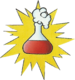 Activity #3: Which Hogwarts house would you join? There are 4 Dormitory Houses at Hogwarts School of Magic.  These 4 houses include:Gryffindor – Home of the brave at heart, chosen residence of those with daring, nerve, and chivalry.  Hufflepuff – Preferred home for the just, true, loyal individuals who are not afraid of toil.  Ravenclaw – Residence to those characterized as wise, ready, and mindful.  Students of wit that show a passion for learning.  Slytherin – Chosen housing for the cunning, sneaky, strong yet mysterious/dark students that seek to achieve greatness.  Writing Assignment: Write a short essay explaining with Hogwarts dormitory you would select.  Explain what characteristics you have that would signal your membership in the group?  Why would that be your chosen house?    (cards on wall – go stand by your choice)Activity #4: Harry Potter and the Search for TermsFind the following economic concepts listed in the word search puzzle below.  BENEFITS		NATURALCAPITAL		OPPORTUNITYCOST			PACEDDEMAND		SCARCITYEXCHANGE		SUPPLYLABOR			TRADEOFFSMARKET			V X M S W L L O W R T B U S Y W T U H N B R I A K A X I P F I L T U A B R H N B H T S D R W K D S P A G S P X V A Z N Y O K S U O K C N O H O L I P X M D I B K C J T O M O E P M W A R Q L W J E F U J I A B G C C A T U B B U T Y R X O V N Q N D E M A N D Q O T L B A U A V F T U J F O X X C O F R D E C A P G N O F A L H R K G P Z G U V Z H W Q X T B I S L A M F J Q Q R J Y I C N Z P I E J V T W T F Q K I J R P V V O M X S D L H C K Y I N E G N A H C X E M I U O Z G W Z G F P C Y H P S E O N V G B I H N R S L L V A O D T W I F F V G E G S P B P U N F T C O S N I O K M H N W P T H S X R J N T O R V J H C C B E J M X N O M O W U C X P M V Q W V R F N R Q V U L Z D S O M C C Q Y V R Z I A A O W H J T S U H G Z Y A R D R S T E Y C O K K U N C S A Q M N P C T D S Y S H Q S D I I D E U E D X Y D G Activity #5: Fill in the blanks to see the hidden spell.  Capital				Labor			PACEDCost/Benefit Analysis		Market			ScarcityDemand			Natural 			SupplyExchange			Opportunity Cost	Trade-OffsA __ __ __ __ __ __ __ resource is found in nature and useful to humans.            17             6     __ __ __ __ __ __ is the amount of a good that buyers are willing and able to buy at various prices.                       3When making choices we must face __ __ __ __ __ - __ __ __ __ due to scarcity.                                                                                         12                    16Tools used to produce and distribute goods and services are __ __ __ __ __ __ __.                                                                                                                  2__ __ __ __ __ __ represents the amount of goods sellers are willing and able to sell at various prices.         9A __ __ __ __ __ __ is the location where an exchange takes place.      10__ __ __ __ __ defines the skills, abilities, and talents of working individuals engaged in production. 11Cost/benefit __ __ __ __ __ __ __ __ is used to evaluate alternatives in economic decision making.                          5If Betty trades her banana for Billy’s candy bar, an __ __ __ __ __ __ __ __ has been made.                                                                                                                               4If Cindy decides to study rather than go to the movies, the movies represent her                                           __ __ __ __ __ __ __ __ __ __ __  __ __ __ __.   15                                        8The 5 step process for making a decision is known as the __ __ __ __ __ decision making model.                                                                                                                                          7The inability to satisfy unlimited wants with limited resources is defined as __ __ __ __ __ __ __ __.                                                                                                                                                                   14To make an item fly, one must use the following spell:W __ __ __ __ __ __ __ __ __    __ __ V_ __ __ __ __ 1   2    3   4    5   6   7    8   9   10     11  12 13  14 15 16  17Activity #6: Name That Resource!All items listed below fit in to one of the following 4 categories: (1) Capital resources - K, (2) Natural resources - N, (3) Labor resources - L, or (4) Not a resource – X.  Magic Wand			_____Gringott’s Banker		_____Butter Beer			_____Wizard’s Cloak		_____Womping Tree		_____Stones for potion		_____Firecrackers			_____Herbs/Spices			_____Cauldron			_____Quidditch jersey		_____Diagon Alley shopkeeper	_____Flying Broomstick		_____Eye of Newt			_____Chocolate Frogs		_____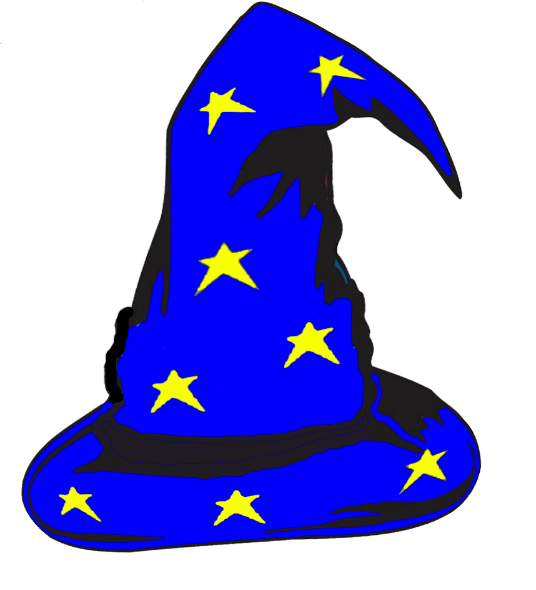 Activity #7: Currency Conversions – Wizards Need Math Skills Too!Example: We know there are 12 inches in 1 foot, thus 1 foot=12 inches.  Suppose we need to know how many inches are in 3 feet.  How would we do this?3 feet *  12 inches =  3 feet *  12 inches = 36 inches               1 foot		  1 footWhat if instead we need to know how many feet are in 36 inches?36 inches *  1 foot    =     36 inches *  1 foot    =  3 feet                   12 inches                          12 inchesNow, let’s consider the currencies described in Harry Potter’s newfound magical realm.  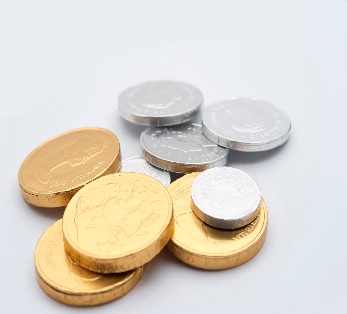 1 Galleon (G) = 17 Silver Sickles (S)1 Silver Sickle (S) = 29 Knuts (K)Suppose your “dream wand” is currently for sale in Ollivander’s Wand Shop for 7 Galleons.  You only have Silver Sickles in your pocket.  How many Silver Sickles are required for this purchase?Assume you need a textbook from Flourish and Blotts for your Magical Potions class.  The textbook costs 85 Silver Sickles.  What is the price of the book in Galleons?Suppose Madam Malkin’s has a new robe that you would like to buy.  Suppose the price shown is 10 Silver Sickles.  What is the price in Knuts?Assume the new Nimbus 2018 is priced at 50 Galleons.  What is the price in Knuts? Activity #8: Budgeting for WizardsHarry has to make some tough choices as he starts school at Hogwarts Academy for Wizards and Witches.  He has limited funds to purchase his school supplies and other necessaries.  Help Harry to prioritize his purchases by ranking them.  The ranking system should go from most important to least important.  Show your ranking numbers next to the items listed.  When you have finished, write a brief essay describing your rankings and the reasoning you used.  Items:Robe			_____				Wand   		_____School books		_____Owl/Cat/Toad		_____Potions		_____New Shoes		_____    Chocolate Frogs	_____Decorations		_____Broomstick		_____Quidditch Jersey	_____Firecrackers		_____Quill/Ink		_____Gryffindor t-shirt	_____Activity #9: Media PlatformsWatch Harry Potter and the Sorcerer’s Stone on video.  Does the video portrayal of Harry differ from the one illustrated in the book?  Please explain in your own words.  CriteriaCriteriaCriteriaCriteriaAlternativeOWLAlternativeCATAlternativeTOADAlternativeRAT